Issued building permits, December 2019  – Preliminary results –In December 2019, 2 006 building permits were issued, presenting the increase of 36.6% related to December 2018. Index of anticipated value of works in December 2019 was increased by 14.1% relative to December 2018.   Observed by types of constructions, in December 2019, 74.5% of building permits related to buildings and 25.5% to civil engineering. When referring only to buildings, 66.4% related to residential buildings and 33.6% to non–residential ones, while regarding civil engineering, the largest number related to pipelines, communication and electric power lines (62.4%).   According to the permits issued in December 2019 in the Republic of Serbia, building of 3 072 dwellings with average area of 78.5 m2 was recorded. Out of the total number of dwellings in new residential buildings, 6.7% of dwellings will be built in single-dwelling buildings, with average area of 141.8 m², and 92.4% of dwellings will be in buildings with three and more dwellings, with significantly smaller average area of 71.4 m². Anticipated value of works of new construction in December 2019 amounted to 76.4% of totally anticipated value of works. Observed by areas, the greatest construction activity is expected in Beogradska oblast (30.7%) of totally anticipated value of works, followed by Južnobanatska oblast (11.0%), Južnobačka oblast (9.8%), Rasinska oblast (5.2%) and Raska oblast (5.2%), while the shares of other areas are from 0.2% up to 4.9%. Indices of issued building permits in the Republic of SerbiaNotes:The data on issued building permits are overtaken from the Central Register of Integrated Procedures, which has been, according to the Law on planning and construction (“Official Gazette of the Republic of Serbia“, number 132/14, article 8) administered by the Serbian Business Registers Agency (SBRA). The data on dwellings, unavailable in Central Register of Integrated Procedures, are filled in by the Ministry competent for construction affairs, responsible authorities of the Autonomous Province, city or municipality that, according to the Law on planning and construction (“Official Gazette of the Republic of Serbia“, number 132/14, article 133), issue construction permits.In the scope of this survey, the concept of „building permit“ comprises the building permit for construction and the decision which approves the execution of works following the article 145 of the Law on planning and construction. The issued building permits and approvals for works executions, based on harmonized request, included are only if the construction is approved for the first time.  This statistical survey comprises the issued building permits for all types of constructions described in the Classification of Types of Constructions, i.e. buildings and other civil engineering works and these are presented by territories where the planned works are performed in the country.Data on issued building permits show the future trends of construction activity and enable an insight in investments’ structure on state and local self – government level. Starting from 1999 the Statistical Office of the Republic of Serbia has not at disposal and may not provide available certain data relative to AP Kosovo and Metohija and therefore these data are not included in the coverage for the Republic of Serbia (total).Detailed methodological notes of this survey can be found on the site of the Statistical Office of the Republic of Serbia:http://www.stat.gov.rs/istrazivanja/methodology-and-documents/?a=05&s=0. 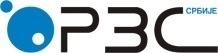 Republic of SerbiaStatistical Office of the Republic of SerbiaISSN 0353-9555STATISTICAL RELEASESTATISTICAL RELEASEGR30Number 031 – Year LXX, 14/02/2020Number 031 – Year LXX, 14/02/2020Construction StatisticsConstruction StatisticsSERB031 GR30 140220I–XII 2019I–XII 2018XII 2019XI 2019XII 2019XII 2018XII 2019 2018TotalNumber112.1103.9136.6123.5Anticipated value of works188.3129.0114.1171.7BuildingsNumber112.598.4134.7118.4Anticipated value of works122.598.8128.1155.2Area113.6120.5126.6140.3Civil engineering     Number110.9124.3142.7141.4Anticipated value of works316.6235.598.1204.0Dwellings     Number127.9134.3162.4171.4Useful area126.7144.2177.4174.5Contact:  gabrijela.rosic@stat.gov.rs,   Phone: 011 2412-922  ext. 260Published and printed by: Statistical Office of the Republic of Serbia, 11 050 Belgrade, Milana Rakica 5Phone: +381 11 2412922 (telephone exchange) ● Fax: +381 11 2411260 ● www.stat.gov.rs  Responsible: Dr Miladin Kovačević, DirectorCirculation: 20 ● Issued monthly